GlossaryAPI 	Application Programming InterfaceASN 	Advanced Shipping NoticeCCE 	Cold Chain EquipmentDC 	Distribution CentereLMIS 	Electronic logistics management information systemEPCIS 	Electronic Product Code Information ServicesFHIR 	 Fast Healthcare Interoperability ResourcesGDSN 	Global Data Synchronization NetworkGLN 	Global Location NumberGS1 	Global Standards OrganizationGS1-CBV 	Global Standards Organization – Core Business VocabularyGTIN 	Global Trade Identification NumberLMIC 	Low and Middle Income CountriesOLA 	Operational Level AgreementPoS 	Point of ServicePQS 	 Performance, Quality and SafetySLA 	Service Level AgreementSSCC 	Serial Shipping Container CodeTSS 	Target Software StandardsWMS 	 Warehouse Management SystemList of FiguresFigure 1 – Technology Lifecycle	2Figure 2 - Supply Chain Capabilities by Processes View	3Figure 3 - Supply Chain Capabilities	5AcknowledgementsSpecial thanks and acknowledgements go out to the many people that have helped to draft the document and provide critical feedback: Abhinaw Shrivastava, Ashraf Islam, Breno Horsth, Carl Fourie, Christine Lenihan, Cornelis de Groot, Craig Drown, David Crewe Brown, Gabriel Cunha, Gary Willetts, George McGuire, Gisele Poby, James Cranwell Ward, James McKinnon, Jean Miller, Jeni Stockman, Kelly Hamblin, Lakshmi Balachandran, Lindabeth Doby, Lungi Okoko, Maeve Magner, Manuel Celestino Lavayen, Maryam Fanaei Najafabadi, Michael Egharevba, Michael Rea, Michelle Seidel, Murjanatu Othman, Nuran Idris, Olusoji Bolanle Bolajoko, Parambir Gill, Per Kronslev, Phidelis Suwedi, Ramy Guirguis, Sachin Jagtap, Sanji De Silva, Sean Blaschke, Stew Stremel, Swaroop Jayaprakash, Taeksoo Kim, Trevor Lambiotee, Vinay Mandala, Zabihullah Kamran.Version HistoryBackgroundHistory and MethodologyIn 2018 a group of key stakeholders came together to develop the first set of “Target Software Standards” (TSS) for electronic logistics management information systems (eLMIS) and cold chain appliance asset management.  The transition from paper-based management of in-country supply chains to digital systems led to the (a) growing need for market-driven software solutions and increased awareness and (b) a better understanding of what an eLMIS is and how it can improve supply chains.Despite the advantages and success of the first TSS, the community has identified four key areas of opportunity to incorporate into an updated TSS: the importance of the level of specificity, the need to maintain relevancy, the ability to connect with the market of solution providers, and the challenges of a limited scope focused only on eLMIS. Purpose and ObjectivesLow to Middle Income countries (LMIC) continue to enhance and evolve their approach to the delivery of health services to their citizens.  The usage of technology is rapidly expanding and changing the nature of these services.  “Digital transformation,” the act of using technology to enhance and transform business processes, is accelerating rapidly across all capabilities including procurement, planning, health care delivery and supply chain operations.  This is more than the simple digitalization of the paper processes, but a steady transformation of systems to take advantage of the new capabilities presented.The version of the TSS considered in this document is intended to provide an effective listing of requirements that describe supply chain processes in the context of a larger ecosystem.  The primary audience are those with either a supply chain or technology background.  These requirements are intended to be used by (a) software vendors to match their offerings more effectively to the needs of this community, and (b) country governments to better enable the building of RFP requirements and scoring mechanisms to match the requirement definitions presented here. LifecycleAll technology exists in a lifecycle.  There is a constant cycle in the selection, use, and replacement or retirement process that every organization is progressing through as they manage their technology investments.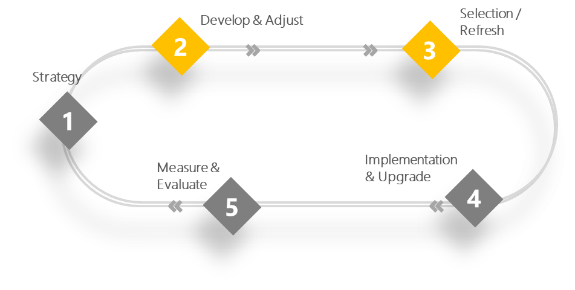 This document is primarily focused on (phase 2 in the diagram) advising software vendors on key capabilities that are needed for the LMIC context and (phase 3 in the diagram) for countries looking to select a new system.  It is not intended to cover the other phases of the lifecycle (phase 4, Implementation & Upgrade, phase 5 Measure & Evaluate and phase 1, Strategy).  However, it will reference several key resources in the appendix for the readers’ consideration.Living Document ProcessTo maintain relevancy and responsiveness to evolving needs over time in the fast-changing world of technology, this document will go through an annual renewal process.  This process will be initiated by the publishing of an open request for comment.  The RFC results will be collated and followed with an open workshop session to review and develop consensus on the recommended changes.  These changes will then be presented to the ISG and once accepted the new version published to the community.Solution(s) Design PrinciplesA country’s supply chain is a large ecosystem of tools and processes to produce the needed results to effectively manage the flow of the right commodities and information to the right location at the right time.  To help guide the development and selection of software to help meet these many different needs, the following minimum solution design principles are used:Fit for Purpose and Fit for Use:  Software must be appropriate for the context and infrastructure in which it is to be used. The usability of the software must be appropriate to those who are using it. Therefore, it is best to use software for its strengths and to limit its use for workflows and contexts where it wasn't intended to be used.Diversity: It takes more than one piece of software to provide all the services needed to run an effective supply chain. Maturity: Different countries and different portions of a country’s supply chain can, and will, be at different levels of technological maturity.  What is appropriate in one context may not be appropriate in another.Commonality: Common master data for facility/location, product, and supplier is critical for maintaining data quality for effective decision making, and it is essential to success.Interoperability: As the number of software applications increases, the need to manage how data is connected, shared, maintained and governed with external systems also increases.  These systems can be within the same department, cross-departmental and external to the organization and/or country.Logistics ProcessesThe logistics process dictates where and how commodities are stored, distributed and who makes these key decisions at each step in the value chain.  The logistics processes continually exchange data and connect with the larger supply chain processes for forecasting & planning, procurement, ordering, storage, transportation, and the emerging capabilities to support End to End visibility and Track & Trace.    Countries can and will have multiple design approaches to how their supply chain’s function.  The software employed must support this diversity with flexibility.  The primary focus of this TSS is on the role of eLMIS.  It is important to note that in most cases, commodities are moving across organizational boundaries, transitioning from logistics organization staffed by dedicated supply chain professionals to health care delivery personnel that are acting as a storeroom manager.  This transition is highlighted in the graphic below in the transition from Central to Regional/District warehouses to Service Delivery Points.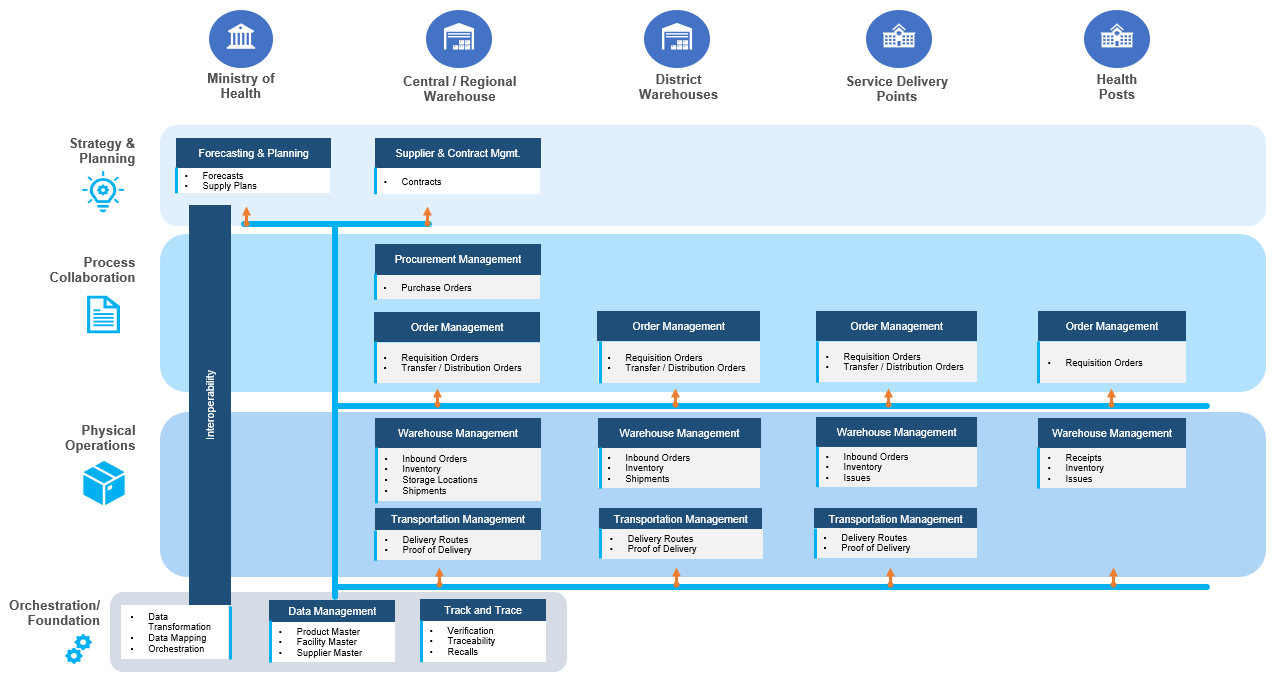 Figure  - Supply Chain Capabilities by Processes figureRegardless of the design used, at each location in the supply chain where commodities are stored there are core responsibilities in common that must be met on handling the commodities entering the supply chain, managing their location and movement through the supply chain, tracking their exit from their portion of the supply chain.   These core responsibilities will be referred to under the Inbound Processing, Inventory Management and Outbound Processing requirements.*It is recommended to the reader to use the editable image of the supply chain capabilities by processes figure to match their individual supply chain to showcase what capabilities are needed at each level for their specific context.  This activity will allow the reader to then filter down to which capabilities are of the greatest interest for prioritization.While every location in the supply chain has these core responsibilities, every location also has the need to share data.  Every point in the supply chain has this responsibility to share the minimum stock disposition to assess the overall health and needs of the supply chain.  To do this, facility / location identification, product identification and supplier identification must be mastered and aligned across sites.  The extended responsibilities of Forecasting and Planning, Supplier & Contract Management, Procurement Management, Order Management, and Transportation Management activities are heavily affected by the supply chain design chosen and correspondingly affect what capabilities are needed at each location.  Terminology and the Core ProcessThe term Warehouse Management is one that is frequently used to describe the combined features needed to run a large full-scale warehouse with multiple buildings dedicated to a supply chain hub and staffed with dedicated supply chain professionals.  This can lead to confusion when attempting to describe the same type of functionality when used at a Health Facility such as hospital or a Health Post that has a single room for storing inventory.Health Facilities and Health Posts have differing needs and frequently have health care workers that are performing supply chain functions.  When commodities enter these locations, the buildings, personnel and software are handled and supported by a different organization than that supporting the warehouses.  These locations have the greatest variability in the environmental and infrastructure conditions for power, connectivity, and temperature controls, and staffing needs, dictating what types of technology are appropriate.  This has traditionally been labeled as ‘eLMIS’ in the global development context.  The most analogous term in the commercial context would be Storeroom Management.While the capabilities overlap between a fully dedicated warehouse and that of eLMIS/storeroom, the appropriateness of the software in use does not.  eLMIS software serves a different set of users and is most frequently used with a different level of infrastructure.  However, in this document, when describing ‘Warehouse Management’ the intent is that we are describing the capabilities for use at that of an eLMIS/storeroom location.RequirementsThe following pages offer system standards and guidelines for countries, supply chain technical teams, and vendors looking to build out and strengthen digital supply chain capabilities. These “requirements” are for describing the use of target solution(s) capabilities and are grouped together to align with the concepts in common. The requirements are divided into four groupings: ‘Common Core’, ‘Common System, Interoperability and Analysis’, ‘Extended’ and ‘Non-Functional’. Common Core and Interoperability and Analysis requirements are those that all locations in a supply chain must support. The Extended Requirements are functions that are about connecting to the larger supply chain capabilities. 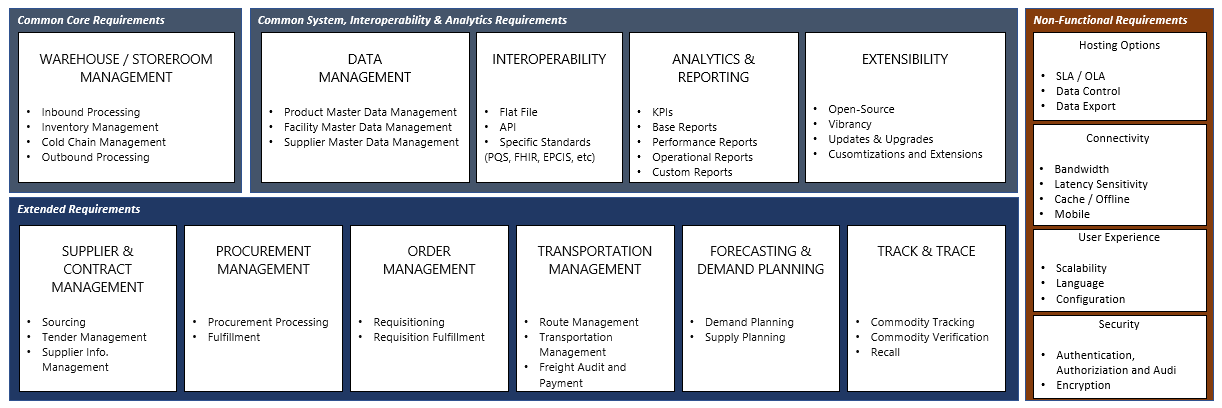 Figure  - Supply Chain CapabilitiesRecognizing the design principles of ‘Fit for Use’, ‘Fit for Purpose’, ‘Diversity’ and ‘Maturity’ a single application or solution to meet all the capabilities described in this document has not been found to be practical to meet a country’s needs.  It is strongly recommended that countries should prioritize which capabilities they need to maximize process efficiency, then select software that meets those capabilities, and are the most effective with interoperability options. As implementations progress over time, if implementation is aligned on global standards and interoperability, the resources needed will decrease because readiness and scalability will increase. Each requirement is identified on a continuum of ‘Essential’, ‘Advanced’ and ‘Emerging’. Country governments can use the capability requirements as a guideline to select what priorities they have and in what order to pursue them.  Essential requirements are intended to be considered a minimal viable offering and are most appropriate for lower resource/lower maturity settings whereas Advanced are intended for higher resource/higher maturity settings.  Emerging requirements are for early consideration where the market direction is yet unsettled, but that are important and strategic enough to be considered when evaluating road maps.  It is recommended that countries periodically assess their technical maturity levels using tools such as the GHSC-PSM Supply Chain Information System Maturity Model*.Each requirement is also categorized by the level and reliability of available resources such as infrastructure and skilled personnel. Three example levels of resource settings have been considered as detailed below and should be viewed as a continuum. The purpose of the resource setting level is to help guide the solutions that are Fit for Use for the environment. Low Resource Setting – This represents downstream supply chain facilities such as health posts that may not have access to a desktop or laptop. Operations would mainly focus on managing inventory, requesting replenishments, and issuing stock. Operations would be performed on mobile devices (i.e., feature phone, smart phone, or tablet) in such settings. Low resource settings often lack access to people skilled in supply chain operations. Such settings also lack consistent and reliable access to the internet and hence require offline system capabilities to perform operations and sync with the main system once online.Examples could include remote health facilities, health posts and community health workers.Medium Resource Setting – This represents supply chain facilities that have a limited number of desktops or laptops with limited internet access both in bandwidth and connectivity.  These devices may not be dedicated to supply chain functions but also used for other purposes as well. Operations in such settings may not involve a high volume of commodities and transactions. Such facilities may not require extensive location or bin management to manage inventory. Users in such settings are skilled at performing basic inventory operations such as receiving, using simple barcode scanners.Examples include district warehouses, service delivery points, secondary care hospitals or health facilities.High Resource Setting - This represents larger warehouses that involve a higher volume of transactions and commodities. The users in such warehouses have access to multiple workstations such as desktops or laptops. Such locations are located where internet connectivity is mostly reliable. Users in such locations are skilled in performing extensive warehouse and collaboration processes such as order management, procurement, receiving and location management and have dedicated supply chain staff. Users may also have access to performing operations using handheld mobile computers.Examples include central warehouses, central medical stores, regional hubs and tertiary care hospitals.Requirements – CommonRequirements in common to all locations - regardless of the supply chain design employed - where commodities are received, stored, and passed on to another location or issued for use.  A typical eLMIS would include a combination of certain Warehouse Management Systems (WMS) capabilities such as inbound processing, inventory management, and certain order management system capabilities such as requisition order management and transfers.  A basic last-mile eLMIS solution would be expected to have at least the capabilities for a low-resource setting.Each warehouse or eLMIS/storeroom location must go through these basic steps of receiving commodities, storing them, and passing them on for fulfillment or use.  These steps must also be coordinated with the requisition management, order management and transportation management functions that may be handled in a separate system or in a primarily paper-based approach.  Resource Level LegendRequirements – System, Interoperability and AnalyticsRequirements – Extended – dependent on the supply chain designEach of the following set of requirements is dependent on the supply chain design implemented to decide on how relevant they are for use at each location.Requirements – Non-FunctionalAnnexPotential Future Emerging Standards and RequirementsThe emerging standards section is intended to provide context and a general indication of the direction and trends for the near future.When considering overall approaches to interoperability and emerging trends in the industry, it is strongly encouraged that new API interfaces be developed using a REST architecture with JSON formats.  Any API used must have a structured API documentation methodology such as Open API (e.g., Swagger).  Other legacy formats such as EDI/XML remain as acceptable.  There is a strong movement in the larger community towards the adoption of portions of the GS1 standards.  As such, it is strongly encouraged that applications and interoperability approaches anchor to the GS1 Core Business Vocabulary (GS1-CBV).  The GS1-CBV is intended to provide a basic capability that those using it will have a common understanding of the semantic meaning of the data.  It is most used with GS1-EPCIS traceability events integrations, but that is not required to take advantage of utilizing a common business vocabulary to enable shared understanding.The intersection between healthcare information systems and supply chain information systems is an emerging area of interest.  While the role of how Fast Healthcare Interoperability Resources (FHIR) as the principal standard for such interoperability for healthcare is well established, the role of how it can and should interface with the supply chain information systems is not yet well defined and the community is looking for learning in this area.  When considering the overall supply chain and health care digital ecosystem there are many potential interoperability approaches and standards.  From an architectural perspective OpenHIE and the usage of terminology services and alignment with Fast Healthcare Interoperability Resources (FHIR) remains a strong perspective.  When it comes to master data exchange, business integrations (i.e. requisitions, order, shipment) and transactional event data which standard to adopt remains an open consideration for future working group alignment.  In terms of temperature monitoring, it is worth noting that at the time of this writing that WHO EMS PQS E006/DL01-VP.1 will go into effect in January 2024 for new prequalification for new E003 appliances and in January 2026 all prequalified E003 appliances must be EMS compliant. What is known is that to support Verification and Traceability initiatives that cut across both healthcare and supply chain systems, the usage of GS1 standards is key for product identification, capture, and tracking.  Systems should, therefore, anchor to a method of using product master data that aligns with these GS1 standards and  then have a methodology to enrich with local / country specific data.  The methodology for gathering, enriching, and distributing this master data is widely varied.Other future considerations for standards and requirement development are on the management and tracking of disposal/wastage codes and reverse logistics.  Additionally, the process of handling product rationing when a product inventory is unable to fulfill reservations for a given time-period needs development.  The systems and processes involved should record the quantity requested/reserved against the quantity issued allowing for greater accuracy in tracking unmet demand.  Finally, the development of additional training materials needs to be developed to go along with the TSS, covering how to provide guidance to right size the requirements to specific context and scope. Contact us & Feedback linkEmail to coordinator@isghealth.orgKPI detailsData for Immunization Supply Chain (DISC) - Indicator Reference SheetUSAID Global Health Supply Chain Program -  NSCA KPI referenceConnection to SCISMMSupply Chain Information System Maturity Model | USAID Global Health Supply Chain Program Supply Chain Information System Maturity Model (ghsupplychain.org)RFP Scoring Template(s)Requirement Scoring Guide - Link TBDAdditional ResourcesWHO Digital Health Platform Handbook: Building a Digital Information Infrastructure for Health HandbookWHO Policy Brief on Traceability of Health ProductsWHO PQS performance specification – equipment monitoring for equipment monitoring systemsWHO PQS performance specification – data logger and machine-to-machine interface for Equipment Monitoring SystemsWHO PQS performance specification – data standards for cold chain equipment monitoringWHO PQS performance specification – annex 1 – cold chain data objectsWHO PQS performance specification – annex 2 – JSON SchemaGlobal Fund Technical Brief Procurement & Supply Chain ManagementBridging the silos of supply chain information systems through a holistic maturity model — Digital SquareOpenHIE FrameworkA Navigator for Digital Health Capability Models, a User’s Guide_1.0_Final_Feb2022.pdf (digitalsquare.io)GS1 – Common Business VocabularyISO - Security Guidelines – ISO 27002, Information security management systemsVersion 1 of the original Target Software StandardsReleaseDateSummary2.5.62023-07-30Initial Version2.5.72023-08-24Correct color coding on requirements resource levelLevel of SpecificityThe first version of the TSS did not provide enough specificity to help (a) the software vendors understand the functional requirements and (b) governments select between potential applications.  Maintain RelevancyTechnology changes quickly and there was no methodology or process established to ensure the TSS continues to evolve in response to these changes, nor a mechanism to gather input from stakeholders on an ongoing basis.Market InnovationAlong with maintaining relevancy over time is the need to ensure that market innovation continues to be recognized and is a part of the process moving forward.Limited ScopeA high-functioning, health care delivery supply chain is supported by an eLMIS that connects with a broader context to support.  The prior version of the TSS did not consider the many ways in which an eLMIS must connect and work with key supply chain and health system processes such as procurement, planning and forecasting, electronic health records, and dispensing.Low Resource SettingRequirements specifically applicable to low resource setting, but also applicable to medium and high settingsMedium Resource SettingRequirements specifically applicable to medium resource setting, but also applicable to high setting (Not applicable to low settings)High Resource SettingRequirements specifically applicable to high resource settings only (Not applicable to low and medium settings)Warehouse Management SystemThe capabilities necessary to managing the flow of stock into the facility, its current disposition, and the flow of stock out of the facility.Warehouse Management SystemThe capabilities necessary to managing the flow of stock into the facility, its current disposition, and the flow of stock out of the facility.SettingEssentialAdvancedEmergingInbound ProcessingSystem provides capability to receive product packages that do not come with GS1 barcodes or proprietary/non-GS1 barcodes by allowing users to manually enter product package details including batch number, quantity, and expiry date.LXInbound ProcessingSystem is capable of blind receiving products when advanced shipment notice details are not available in the system, by capturing shipment details while receiving of the product, quantity, batch number and expiry date from the packing list.LXInbound ProcessingSystem provides offline capabilities to perform basic operations such as receiving and syncs with the main database when the device is connected back online.  Offline activities will go through a validation for error/mismatch/duplications.LXInbound ProcessingSystem does validations of entered data to check for mandatory fields and data integrityLXInbound ProcessingSystem provides capability to scan GS1 1D and 2d and/or proprietary/non-GS1 barcodes on product packaging barcode labels using barcode scanners to receive products against advanced shipment notices captured in the system.LXInbound ProcessingSystem allows users to record the storage location of products once they are put away.MXInbound ProcessingSystem allows capture of advanced shipment notices with details including shipment number, purchase order number, product information, unit of measure and quantity along with batch numbers and expiry dates if available and provide a forward view of the scheduled arrival based on estimated date of delivery.M XInbound ProcessingSystem provides capability to see forward schedule of deliveries based on updates received from advanced shipment notices.MXInbound ProcessingSystem can generate a goods receipt note with details such as product quantities received against ordered quantity and any quantities rejected along with rejection or receipt condition notes.MXInbound ProcessingSystem generates put away tasks once products are completely received.MXInbound ProcessingSystem generated put away tasks can be printed and/or assigned electronically.MXInbound ProcessingSystem generated put away task include allocating stock to empty storage locations to the received products.MXInbound ProcessingSystem calculates warehouse space dynamically based on inbound shipments, products’ volume, and storage availability.MXInbound ProcessingSystem provides the ability to capture serial numbers, if available, as part of advanced shipment notices.MXInbound ProcessingSystem provides capability to print barcodes for those products whose packages come without a barcode label with relevant information such as GTIN or local product identifier (if GTIN not available), batch number, quantity and expiry date. MXInbound ProcessingSystem provides the ability to quarantine products in a quality control location based on inspection. M XInbound ProcessingSystem generates receiving discrepancy reports after items are inspected and discrepancies are identified. H XInbound ProcessingSystem captures warehouse equipment details and personnel skill details to help in assignment of put away tasks. HXInbound ProcessingSystem automatically assigns put away tasks to warehouse personnel based on factors such as workload, skills, and storage space. HXInbound ProcessingSystem provides the capability for users to perform put away tasks using handheld devices/mobile computers and records the storage location of products once they are put away.HXInbound ProcessingSystem can integrate directly with suppliers and logistics providers to exchange advanced shipment notices/shipments along with status updates. HXInbound ProcessingSystem alerts warehouse personnel of inbound shipments, based on the captured advanced shipment notices and estimated delivery dates, to enable planning for space and labor. HXInbound ProcessingSystem alerts issues related to storage spaces dynamically. HXInbound ProcessingSystem captures and shares inbound processing exceptions with other systems such as procurement to enhance planning, vendor performance mgmt. and recalls. HXGeneral Inventory ManagementSystem tracks available inventory details with information such as product identifier, batch number, expiration date and quantity.LXGeneral Inventory ManagementSystem provides offline capabilities to perform basic operations such as inventory updates, and syncs with the main database when the device is connected back online.LXGeneral Inventory ManagementSystem performs validations of entered data to check for mandatory fields and data integrity.LXGeneral Inventory ManagementSystem provides the capability to perform inventory counts using handheld devices. LXGeneral Inventory ManagementSystem tracks inventory in the stored locations with information such as product identifier, batch number, expiration date and quantity. M XGeneral Inventory ManagementSystem generates warnings for near-expiries when historical consumption patterns are not sufficient to deplete stock before expiration.MXGeneral Inventory ManagementSystem can determine inventory replenishment needs based on factors such as reorder level, order-up-to-level, inventory position, safety or buffer stocks, and consumption in a manner that is configurable per product.MXGeneral Inventory ManagementSystem can integrate with order management system to generate replenishment orders based on replenishment needs.MXGeneral Inventory ManagementSystem can integrate with other systems such as Order Management to provide real time inventory data such as receipts, stock on hand and adjustments. MXGeneral Inventory ManagementSystem generates cycle count tasks randomly and physical count tasks based on warehouse count schedule, and allows printing them for warehouse personnel to perform tasks per location.MXGeneral Inventory ManagementSystem allows supervisors to accept/reject count discrepancies and automatically adjusts inventory based on acceptance or rejection. MXGeneral Inventory ManagementSystem provides capability to configure warehouse locations including aisles and bins and define what category of products get stored where. HXGeneral Inventory ManagementSystem able to assign reservations to inventory to enable distribution planning.HXGeneral Inventory ManagementSystem is capable of commissioning and capturing serialized identifiers (e.g., GTIN and Serial Number). System must be able to capture aggregation and disaggregation of packing hierarchies for serialized objects.HXGeneral Inventory ManagementSystem assigns inventory counts automatically to warehouse personnel based on workload and skills.HXGeneral Inventory ManagementSystem is capable of capturing temperature excursion alarms by CCE unit and share events with upstream systems.MXGeneral Inventory ManagementSystem has a disposal code for when VVM has exceeded.MXGeneral Inventory ManagementSystem can capture and maintain CCE unit profiles (make, model, capacity, age, energy source, etc.).MXGeneral Inventory ManagementSystem can capture and maintain CCE Locations (installed, stored, service site).MXGeneral Inventory ManagementSystem can integrate with CCE to update functional status.  MXGeneral Inventory ManagementSystem can identify CCEs requiring replacement based on age of equipment, performance trend and service history.MXGeneral Inventory ManagementSystem can integrate with CCE unit to capture temperature readings.HXGeneral Inventory ManagementSystem can integrate with cold chain transport container to capture temperature readings.HXGeneral Inventory ManagementSystem supports WHO PQS interoperability standards.HXGeneral Inventory ManagementSystem maintains CCE spare parts & tool sets profiles.HXGeneral Inventory ManagementSystem maintains spare parts & tools inventory (location, quantity, replenishment rule, transaction).HXGeneral Inventory ManagementSystem can generate a CCE service schedule, including maintenance activity tracking for services requested, services performed and service outcomes.HXGeneral Inventory ManagementSystem can Analyze CCE performance.   HXGeneral Inventory ManagementSystem maintains a list of CCE service providers by CCE type.HXOutbound ProcessingSystem allows capture of product details including batch number, expiration date and quantity that was issued out, and accordingly updates inventory.LXOutbound ProcessingSystem provides offline capabilities to perform the operation of issuing out stock and updates local inventory, and syncs with the main database when the device is connected back online.LXOutbound ProcessingSystem performs validations of entered data to check for mandatory fields and data integrity.LXOutbound ProcessingSystem allows capture of requisition/outbound order details including requisition number, product details, quantities. MXOutbound ProcessingSystem generates outbound shipments, with details such as shipment number and product details, based on associated outbound order in the system.MXOutbound ProcessingSystem can integrate with order management system to provide real time updates regarding outbound shipments.  MXOutbound ProcessingSystem generates picklists based on various configurable criteria such as FIFO, FEFO, LIFO and use by dates.MXOutbound ProcessingSystem can integrate with other systems to share shipment information and status updates electronically. MXOutbound ProcessingSystem generates picklist tasks that can be printed out for warehouse personnel to perform.  MXOutbound ProcessingSystem captures details of picked products including batch number, quantity and expiration date and associates them with shipments. MXOutbound ProcessingSystem provides ability to pack products in required pack sizes and generates and prints packing labels. HXOutbound ProcessingSystem consolidates and optimizes picklists and picking tasks based on factors such as warehouse location, order priority and product category. HXOutbound ProcessingSystem provides capability for users to perform picking task using handheld devices. HXOutbound ProcessingSystem can print packing slips/ pack lists along with shipping documents that will be used by receiving location to validate delivered commodities.HXOutbound ProcessingThe shipping documents will have weight & dims based on master data/attributes.HXOutbound ProcessingSystem is capable of assigning carrier information to shipments. HXProduct Master DataThe process of managing key master data is required to effectively support the systems in use and interoperate with the larger technology ecosystem.  This product master data must be aligned with national essential medicines list and has information on category/classification, Route of Administration, Dosage Form and Strength with a method to keep the product list current.  Additionally, the system must support other types of products including single use medical devices, diagnostic imaging, surgical supplied, etc.)Product Master DataThe process of managing key master data is required to effectively support the systems in use and interoperate with the larger technology ecosystem.  This product master data must be aligned with national essential medicines list and has information on category/classification, Route of Administration, Dosage Form and Strength with a method to keep the product list current.  Additionally, the system must support other types of products including single use medical devices, diagnostic imaging, surgical supplied, etc.)SettingEssentialAdvancedEmergingProduct Master DataSystem provides offline capabilities for users to create placeholder product identifiers and other product information in offline mode to facilitate processes such as blind receiving for products that are not yet created in the system.LXProduct Master DataSystem synchronizes master data from higher tier systems, either manually or on a schedule when internet is available.    LXProduct Master DataSystem allows capture of standardized product information including images in a centralized way. MXProduct Master DataSystem provides the capability to map and link standardized product identifiers such as Global Trade Item Numbers (GTINs) with national identifiers, if and when required. MXProduct Master DataSystem provides users the ability to create, update and delete product information based on security role.MXProduct Master DataSystem captures history of changes made to product information records. MXProduct Master DataSystem provides workflows to manage updates to product information and approvals to accept updates based on security role. MXProduct Master DataSystem provides the ability to upload master data from data sources such as manufacturers received in spreadsheet formats.MXProduct Master DataSystem can also classify product items based on multiple classification systems such as UNSPSC (pharma) and GPC (medical devices), etc.MXProduct Master DataSystem can integrate with other systems to exchange product information. HXProduct Master DataSystem can integrate with data providers’ systems such as manufacturer systems and Global Data Synchronization Network (GDSN) data pool to receive standardized data. HXProduct Master DataSystem can integrate with data providers’ systems such as manufacturer systems and Global Data Synchronization Network (GDSN) data pool to provide feedback when product/attribute data is incorrect.HXFacility Master DataThe process of managing key master data is required to effectively support the systems in use and interoperate with the larger technology ecosystem.Facility Master DataThe process of managing key master data is required to effectively support the systems in use and interoperate with the larger technology ecosystem.SettingEssentialAdvancedEmergingFacility Master DataSystem allows capture of facilities information in a standardized and a centralized way. MXFacility Master DataSystem captures population size of each facility’s catchment area to support campaign planning.MXFacility Master DataSystem provides the capability to map and link standardized location identifiers such as Global Location Numbers (GLNs) with national identifiers, if and when required.HXFacility Master DataSystem can integrate with other systems to exchange standardized facility information. HXSupplier Master DataThe process of managing key master data is required to effectively support the systems in use and interoperate with the larger technology ecosystem.Supplier Master DataThe process of managing key master data is required to effectively support the systems in use and interoperate with the larger technology ecosystem.SettingEssentialAdvancedEmergingSupplier Master DataSystem allows capture of supplier master data such as supplier identifier, name, and address along with location details. MXSupplier Master DataSystem can integrate with systems to share supplier master data. HXSupplier Master DataSystem can map GLNs to supplier information such as supplier locations. HXSupplier Master DataSystem provides a supplier portal where suppliers can provide their details in a standardized way. HXInteroperabilityThe ability to share transactional data between one or more systems on a repeatable and automated basis.InteroperabilityThe ability to share transactional data between one or more systems on a repeatable and automated basis.SettingEssentialAdvancedEmergingFlat FileThe ability to import and export data from the system in a flat file format such as CSV, TSV, XLSX(e.g. SQL exports).LXAPIThe ability to connect with and allow connection from other systems via an API over protocols such as REST, SOAP (for legacy), etc. MXAPIThat have industry standard API documentation to ease discovery and integration (e.g.  / Swagger, WSDL).MXSpecific StandardsTechnologies must provide standard means of accessing data within the system that does not lock the client into proprietary data formats or storage mechanisms.  See the section on Emerging Standards* at the end of this document for recommendations on standards that should be considered as a value add for future compatibility.HXCold Chain Temperature Monitoring (via remote temperature monitoring device)Capture temperature reading by CCE unit (follows the PQS Temperature Monitoring performance specification WHO/PQS/E006/DL01.1) and share data with upstream systems.   HXCold Chain Temperature Monitoring (via remote temperature monitoring device)Capture temperature excursion alarms by CCE unit (follows the PQS Temperature Monitoring performance specification WHO/PQS/E006/DL01.1 ) and share data with upstream systems.HXCold Chain Temperature Monitoring (via remote temperature monitoring device)Capture Performance, Environmental, Administrative, and Use attributes by CCE unit (follows PQS EMS Data Standards WHO/PQS/E006/DL01.1) and share data with upstream systems.HXCold Chain Temperature Monitoring (via remote temperature monitoring device)Capture temperature reading by transport container (follows the PQS Temperature Monitoring performance specification WHO/PQS/E006/DL01.1 ) and share data with upstream systems.HXExtensibility	The ability to keep a system up-to-date and extend its existing capabilities to meet specific requirements.  These requirements would apply to all resource settings.Extensibility	The ability to keep a system up-to-date and extend its existing capabilities to meet specific requirements.  These requirements would apply to all resource settings.EssentialAdvancedEmergingEmergingSoftware SourceIf the system is an open-source tool, the system must have open, easy access to source code: A standard version control system (e.g., GitHub) must be used to ensure that source code access is fast, easy to download, compile, and execute code.If the system is a closed source/proprietary tool describe what level of access is provided to source code that will be specific to the implementation and applicable configurations, customizations, and extensions.XSoftware SourceWhat is the license model for the Software and how does this affect any customizations?  (e.g., is it AGPL, MIT, etc.).XVibrancyIf the system is an open-source tool, describe the vibrancy of the development community for the system by sharing the number of people and organizations that are contributing to maintaining the code.If the system is a closed source/proprietary tool describe the number of and experience levels of software implementation partners and vendors specific to different regions such as Africa and Asia.XUpdates and UpgradesThe system must have a method for providing updates (minor versions) and/or upgrades (major releases) to be regularly applied to the system in a predictable and repeatable fashion.   Additionally, the system will have regular/routine maintenance performed to keep the underlying infrastructure current.XCustomizations and ExtensionsThe system must have a method for providing customizations and extensions that are developed for the system and what impact these have when performing upgrades.Describe the extent to which the tool can support requirements through ‘out the box’ features or through flexible configurations as opposed to customizations and extensions that require additional coding and maintenance.XProduct BacklogThe provider of the system must have a way for users to provide input on features and changes are prioritized for inclusion in the base product offering of the system and how these make their way into the upgrade cycle.XAnalytics and Reporting	The ability to track key performance indicators, produce standard reports and allow for custom report development and analytics on the data. These requirements would apply to all resource settings.  All threshold KPI’s should be configurable by the administrator of the system.Analytics and Reporting	The ability to track key performance indicators, produce standard reports and allow for custom report development and analytics on the data. These requirements would apply to all resource settings.  All threshold KPI’s should be configurable by the administrator of the system.Analytics and Reporting	The ability to track key performance indicators, produce standard reports and allow for custom report development and analytics on the data. These requirements would apply to all resource settings.  All threshold KPI’s should be configurable by the administrator of the system.Analytics and Reporting	The ability to track key performance indicators, produce standard reports and allow for custom report development and analytics on the data. These requirements would apply to all resource settings.  All threshold KPI’s should be configurable by the administrator of the system.Analytics and Reporting	The ability to track key performance indicators, produce standard reports and allow for custom report development and analytics on the data. These requirements would apply to all resource settings.  All threshold KPI’s should be configurable by the administrator of the system.Analytics and Reporting	The ability to track key performance indicators, produce standard reports and allow for custom report development and analytics on the data. These requirements would apply to all resource settings.  All threshold KPI’s should be configurable by the administrator of the system.Analytics and Reporting	The ability to track key performance indicators, produce standard reports and allow for custom report development and analytics on the data. These requirements would apply to all resource settings.  All threshold KPI’s should be configurable by the administrator of the system.EssentialAdvancedEmergingKPI’s(Base Minimums; see appendiXfor links to extended documentation)KPI data pointsSystem shall have the ability to gather the necessary data points to produce the minimum KPIs designated below.System shall have the ability to gather the necessary data points to produce the minimum KPIs designated below.System shall have the ability to gather the necessary data points to produce the minimum KPIs designated below.System shall have the ability to gather the necessary data points to produce the minimum KPIs designated below.System shall have the ability to gather the necessary data points to produce the minimum KPIs designated below.XKPI’s(Base Minimums; see appendiXfor links to extended documentation)KPI definitionsSystem shall have the ability to adjust a KPI to meet the country’s needs. i.e., the ability to define the time range.System shall have the ability to adjust a KPI to meet the country’s needs. i.e., the ability to define the time range.System shall have the ability to adjust a KPI to meet the country’s needs. i.e., the ability to define the time range.System shall have the ability to adjust a KPI to meet the country’s needs. i.e., the ability to define the time range.System shall have the ability to adjust a KPI to meet the country’s needs. i.e., the ability to define the time range.XKPI’s(Base Minimums; see appendiXfor links to extended documentation)MetricFormulaUOMLevelPointFrequencyKPI’s(Base Minimums; see appendiXfor links to extended documentation)On-Shelf Availability (OSA)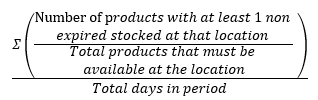 %Customer level PoSCentral DCWeeklyXKPI’s(Base Minimums; see appendiXfor links to extended documentation)On-Time, In-Full (OTIF)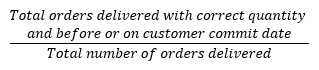 %Customer levelPoSCentral DCWeeklyXKPI’s(Base Minimums; see appendiXfor links to extended documentation)Order Cycle-Time (CT)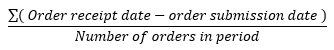 #Customer levelPoSCentral DCWeeklyXKPI’s(Base Minimums; see appendiXfor links to extended documentation)Forecast Accuracy (FA)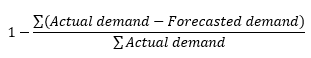 %Product levelEntire in-country health SCQuarterlyXKPI’s(Base Minimums; see appendiXfor links to extended documentation)Product Loss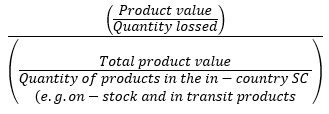 % and $Product levelEntire in-country health SCMonthlyXKPI’s(Base Minimums; see appendiXfor links to extended documentation)Quality Test Rate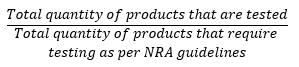 %Product levelEntire in-country health SCQuarterly / monthlyXKPI’s(Base Minimums; see appendiXfor links to extended documentation)Product Quality Adherence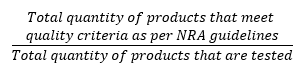 %Product levelEntire in-country health SCQuarterly / monthlyXKPI’s(Base Minimums; see appendiXfor links to extended documentation)Stocked According to Plan (SATP)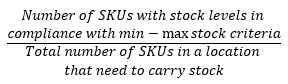 %Customer levelPoSCentral DCQuarterlyXKPI’s(Base Minimums; see appendiXfor links to extended documentation)Inventory Turns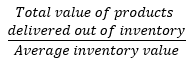 #Product levelCentral DCQuarterly / monthlyXKPI’s(Base Minimums; see appendiXfor links to extended documentation)Total SC Cost as % of Distributed Product Value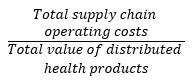 %Customer and/or distribution channel levelCentral DCQuarterly / annuallyXKPI’s(Base Minimums; see appendiXfor links to extended documentation)LMIS Order Reporting Rate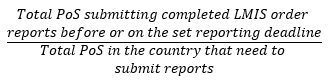 %Customer levelPoSPer reporting deadlineXKPI’s(Base Minimums; see appendiXfor links to extended documentation)Closed vial wastage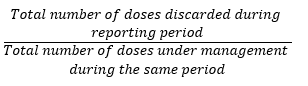 %Product levelPoSCentral DCQuarterly / monthlyXKPI’s(Base Minimums; see appendiXfor links to extended documentation)Functional status of cold chain equipment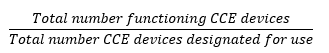 %Customer levelPoSCentral DCQuarterly / monthlyXKPI’s(Base Minimums; see appendiXfor links to extended documentation)Temperature alarm rates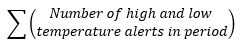 #Customer levelPoSCentral DCQuarterly / monthlyXBasic ReportsTransactional reports (order, invoice, pick list, packing list, shipment notification, shipment confirmation, proof of delivery, returns with reason code, stock adjustments on physical counts).Transactional reports (order, invoice, pick list, packing list, shipment notification, shipment confirmation, proof of delivery, returns with reason code, stock adjustments on physical counts).Transactional reports (order, invoice, pick list, packing list, shipment notification, shipment confirmation, proof of delivery, returns with reason code, stock adjustments on physical counts).Transactional reports (order, invoice, pick list, packing list, shipment notification, shipment confirmation, proof of delivery, returns with reason code, stock adjustments on physical counts).Transactional reports (order, invoice, pick list, packing list, shipment notification, shipment confirmation, proof of delivery, returns with reason code, stock adjustments on physical counts).Transactional reports (order, invoice, pick list, packing list, shipment notification, shipment confirmation, proof of delivery, returns with reason code, stock adjustments on physical counts).XBasic ReportsInventory reports: product quantity per location (absolute quantity, months or weeks of stock), product aging (by expiry), closed vial wastage rate, open vial wastagerate4, low stock alert.Inventory reports: product quantity per location (absolute quantity, months or weeks of stock), product aging (by expiry), closed vial wastage rate, open vial wastagerate4, low stock alert.Inventory reports: product quantity per location (absolute quantity, months or weeks of stock), product aging (by expiry), closed vial wastage rate, open vial wastagerate4, low stock alert.Inventory reports: product quantity per location (absolute quantity, months or weeks of stock), product aging (by expiry), closed vial wastage rate, open vial wastagerate4, low stock alert.Inventory reports: product quantity per location (absolute quantity, months or weeks of stock), product aging (by expiry), closed vial wastage rate, open vial wastagerate4, low stock alert.Inventory reports: product quantity per location (absolute quantity, months or weeks of stock), product aging (by expiry), closed vial wastage rate, open vial wastagerate4, low stock alert.XBasic ReportsCCE reports: volumetric capacity available (per unit, per location), temperature excursion rates and durations, CCE need attention, CCE non-functional, average CCE downtime, CCE service schedule, service due, service pending, technician responsible, service outcome.CCE reports: volumetric capacity available (per unit, per location), temperature excursion rates and durations, CCE need attention, CCE non-functional, average CCE downtime, CCE service schedule, service due, service pending, technician responsible, service outcome.CCE reports: volumetric capacity available (per unit, per location), temperature excursion rates and durations, CCE need attention, CCE non-functional, average CCE downtime, CCE service schedule, service due, service pending, technician responsible, service outcome.CCE reports: volumetric capacity available (per unit, per location), temperature excursion rates and durations, CCE need attention, CCE non-functional, average CCE downtime, CCE service schedule, service due, service pending, technician responsible, service outcome.CCE reports: volumetric capacity available (per unit, per location), temperature excursion rates and durations, CCE need attention, CCE non-functional, average CCE downtime, CCE service schedule, service due, service pending, technician responsible, service outcome.CCE reports: volumetric capacity available (per unit, per location), temperature excursion rates and durations, CCE need attention, CCE non-functional, average CCE downtime, CCE service schedule, service due, service pending, technician responsible, service outcome.XBasic ReportsSMS/email/direct messaging and dashboard notifications for all exceptions and escalation logic for aging exceptions.SMS/email/direct messaging and dashboard notifications for all exceptions and escalation logic for aging exceptions.SMS/email/direct messaging and dashboard notifications for all exceptions and escalation logic for aging exceptions.SMS/email/direct messaging and dashboard notifications for all exceptions and escalation logic for aging exceptions.SMS/email/direct messaging and dashboard notifications for all exceptions and escalation logic for aging exceptions.SMS/email/direct messaging and dashboard notifications for all exceptions and escalation logic for aging exceptions.XBasic ReportsSorted and filtered lists of facilities, commodities, inventory cards, and transactions for all products, requisitions, shipment notifications and confirmations, and proofs of delivery.Sorted and filtered lists of facilities, commodities, inventory cards, and transactions for all products, requisitions, shipment notifications and confirmations, and proofs of delivery.Sorted and filtered lists of facilities, commodities, inventory cards, and transactions for all products, requisitions, shipment notifications and confirmations, and proofs of delivery.Sorted and filtered lists of facilities, commodities, inventory cards, and transactions for all products, requisitions, shipment notifications and confirmations, and proofs of delivery.Sorted and filtered lists of facilities, commodities, inventory cards, and transactions for all products, requisitions, shipment notifications and confirmations, and proofs of delivery.Sorted and filtered lists of facilities, commodities, inventory cards, and transactions for all products, requisitions, shipment notifications and confirmations, and proofs of delivery.XBasic ReportsForecast reports for time periods & levels: forecasted requirements, constrained requirements (see forecasting & supply planning), future stock positions.Forecast reports for time periods & levels: forecasted requirements, constrained requirements (see forecasting & supply planning), future stock positions.Forecast reports for time periods & levels: forecasted requirements, constrained requirements (see forecasting & supply planning), future stock positions.Forecast reports for time periods & levels: forecasted requirements, constrained requirements (see forecasting & supply planning), future stock positions.Forecast reports for time periods & levels: forecasted requirements, constrained requirements (see forecasting & supply planning), future stock positions.Forecast reports for time periods & levels: forecasted requirements, constrained requirements (see forecasting & supply planning), future stock positions.XBasic ReportsData quality, including on-time reporting, and completeness of data (e.g. sites reporting for the period).Data quality, including on-time reporting, and completeness of data (e.g. sites reporting for the period).Data quality, including on-time reporting, and completeness of data (e.g. sites reporting for the period).Data quality, including on-time reporting, and completeness of data (e.g. sites reporting for the period).Data quality, including on-time reporting, and completeness of data (e.g. sites reporting for the period).Data quality, including on-time reporting, and completeness of data (e.g. sites reporting for the period).XBasic ReportsInstalled CCE capacity analysis: total available capacity availability and gaps against current and future capacity needs, based on inputted assumptions including supply intervals, vaccine presentations, population growth.Installed CCE capacity analysis: total available capacity availability and gaps against current and future capacity needs, based on inputted assumptions including supply intervals, vaccine presentations, population growth.Installed CCE capacity analysis: total available capacity availability and gaps against current and future capacity needs, based on inputted assumptions including supply intervals, vaccine presentations, population growth.Installed CCE capacity analysis: total available capacity availability and gaps against current and future capacity needs, based on inputted assumptions including supply intervals, vaccine presentations, population growth.Installed CCE capacity analysis: total available capacity availability and gaps against current and future capacity needs, based on inputted assumptions including supply intervals, vaccine presentations, population growth.Installed CCE capacity analysis: total available capacity availability and gaps against current and future capacity needs, based on inputted assumptions including supply intervals, vaccine presentations, population growth.XPerformance ReportsFull Stock Availability, all tiers.Full Stock Availability, all tiers.Full Stock Availability, all tiers.Full Stock Availability, all tiers.Full Stock Availability, all tiers.Full Stock Availability, all tiers.XPerformance ReportsStocked According to Plan, all tiers.Stocked According to Plan, all tiers.Stocked According to Plan, all tiers.Stocked According to Plan, all tiers.Stocked According to Plan, all tiers.Stocked According to Plan, all tiers.XPerformance ReportsStock-out Duration, all tiers.Stock-out Duration, all tiers.Stock-out Duration, all tiers.Stock-out Duration, all tiers.Stock-out Duration, all tiers.Stock-out Duration, all tiers.XPerformance ReportsOn-Time, In Full delivery (OTIF), all tiers.On-Time, In Full delivery (OTIF), all tiers.On-Time, In Full delivery (OTIF), all tiers.On-Time, In Full delivery (OTIF), all tiers.On-Time, In Full delivery (OTIF), all tiers.On-Time, In Full delivery (OTIF), all tiers.XPerformance ReportsForecasted Demand Ratio (forecast accuracy).Forecasted Demand Ratio (forecast accuracy).Forecasted Demand Ratio (forecast accuracy).Forecasted Demand Ratio (forecast accuracy).Forecasted Demand Ratio (forecast accuracy).Forecasted Demand Ratio (forecast accuracy).XPerformance ReportsClosed Vial Wastage, all tiers.Closed Vial Wastage, all tiers.Closed Vial Wastage, all tiers.Closed Vial Wastage, all tiers.Closed Vial Wastage, all tiers.Closed Vial Wastage, all tiers.XPerformance ReportsTemperature Alarm Rate and (where possible) Average Duration, all units.Temperature Alarm Rate and (where possible) Average Duration, all units.Temperature Alarm Rate and (where possible) Average Duration, all units.Temperature Alarm Rate and (where possible) Average Duration, all units.Temperature Alarm Rate and (where possible) Average Duration, all units.Temperature Alarm Rate and (where possible) Average Duration, all units.XPerformance ReportsFunctional Status and (where possible) Average Downtime of Cold Chain Equipment.Functional Status and (where possible) Average Downtime of Cold Chain Equipment.Functional Status and (where possible) Average Downtime of Cold Chain Equipment.Functional Status and (where possible) Average Downtime of Cold Chain Equipment.Functional Status and (where possible) Average Downtime of Cold Chain Equipment.Functional Status and (where possible) Average Downtime of Cold Chain Equipment.XPerformance ReportsCoverage Supply Ratio (coverage reported vs. items utilized).Coverage Supply Ratio (coverage reported vs. items utilized).Coverage Supply Ratio (coverage reported vs. items utilized).Coverage Supply Ratio (coverage reported vs. items utilized).Coverage Supply Ratio (coverage reported vs. items utilized).Coverage Supply Ratio (coverage reported vs. items utilized).XOperational ReportsSystem downtime.System downtime.System downtime.System downtime.System downtime.System downtime.XOperational ReportsSystem usage (by user, by team / facility / other).System usage (by user, by team / facility / other).System usage (by user, by team / facility / other).System usage (by user, by team / facility / other).System usage (by user, by team / facility / other).System usage (by user, by team / facility / other).XOperational ReportsSystem backup status (success/failure, size, time taken).System backup status (success/failure, size, time taken).System backup status (success/failure, size, time taken).System backup status (success/failure, size, time taken).System backup status (success/failure, size, time taken).System backup status (success/failure, size, time taken).XOperational ReportsSystem utilization (CPU, memory, disk, network).System utilization (CPU, memory, disk, network).System utilization (CPU, memory, disk, network).System utilization (CPU, memory, disk, network).System utilization (CPU, memory, disk, network).System utilization (CPU, memory, disk, network).XOperational ReportsSystem scheduled jobs status (success/failure, schedule, time taken).System scheduled jobs status (success/failure, schedule, time taken).System scheduled jobs status (success/failure, schedule, time taken).System scheduled jobs status (success/failure, schedule, time taken).System scheduled jobs status (success/failure, schedule, time taken).System scheduled jobs status (success/failure, schedule, time taken).XOperational ReportsMaster data accuracy per Product, Supplier, Facility.Master data accuracy per Product, Supplier, Facility.Master data accuracy per Product, Supplier, Facility.Master data accuracy per Product, Supplier, Facility.Master data accuracy per Product, Supplier, Facility.Master data accuracy per Product, Supplier, Facility.XOperational ReportsSystem failures and warnings.System failures and warnings.System failures and warnings.System failures and warnings.System failures and warnings.System failures and warnings.XCustom ReportsSystem allows for a system administrator or power user to customize basic reports to meet their specific needs. In addition, describe the system’s capability to integrate with advanced analytics tools such as PowerBI and Tableau for custom reports and analytics.System allows for a system administrator or power user to customize basic reports to meet their specific needs. In addition, describe the system’s capability to integrate with advanced analytics tools such as PowerBI and Tableau for custom reports and analytics.System allows for a system administrator or power user to customize basic reports to meet their specific needs. In addition, describe the system’s capability to integrate with advanced analytics tools such as PowerBI and Tableau for custom reports and analytics.System allows for a system administrator or power user to customize basic reports to meet their specific needs. In addition, describe the system’s capability to integrate with advanced analytics tools such as PowerBI and Tableau for custom reports and analytics.System allows for a system administrator or power user to customize basic reports to meet their specific needs. In addition, describe the system’s capability to integrate with advanced analytics tools such as PowerBI and Tableau for custom reports and analytics.System allows for a system administrator or power user to customize basic reports to meet their specific needs. In addition, describe the system’s capability to integrate with advanced analytics tools such as PowerBI and Tableau for custom reports and analytics.XCustom ReportsSystem can produce a report that shows the Inventory disposition of a product based on Funding Source of the original procurement.System can produce a report that shows the Inventory disposition of a product based on Funding Source of the original procurement.System can produce a report that shows the Inventory disposition of a product based on Funding Source of the original procurement.System can produce a report that shows the Inventory disposition of a product based on Funding Source of the original procurement.System can produce a report that shows the Inventory disposition of a product based on Funding Source of the original procurement.System can produce a report that shows the Inventory disposition of a product based on Funding Source of the original procurement.XTransportation ManagementManaging the process of route management, transportation execution, freight audit and payment.Transportation ManagementManaging the process of route management, transportation execution, freight audit and payment.SettingEssentialAdvancedEmergingEmergingRoute ManagementSystem assigns optimal routes based on vehicle space, sequence, and distance to different destinations while providing options to manually adjust or override routes.HXRoute ManagementSystem can optimize routes based on various criteria including volume, urgency, and distance etc. HXRoute ManagementSystem uses real time updates of weather/traffic and coordinated updates from shipping and receiving systems for route optimization.HXRoute ManagementSystem provides simulation-based network and route optimization options. HXRoute ManagementSystem captures and shares inbound processing exceptions with other systems such as procurement to enhance planning, vendor performance management and recalls. HXTransport ExecutionSystem provides the ability to generate proofs of delivery and update transportation statuses manually. MXTransport ExecutionSystem can use master data (weights & dims to provide truck size for each delivery.MXTransport ExecutionSystem captures real-time transportation statuses (shipped, in-transit, delivered etc.) based on electronic updates from drivers. HXTransport ExecutionSystem can integrate with other systems to share transportation statuses and provide other updates. HXTransport ExecutionSystem can integrate with transporter’s vehicle tracker (GPS) application for real time movement visibility. HXTransport ExecutionSystem captures electronic proofs of delivery and automatically shares them real time with all connected supply chain systems. HXTransport ExecutionSystem can integrate with vehicle sensors or smart vehicle monitors to track data elements such as tire pressure, fuel consumption and speed limits.HXFreight Audit and PaymentSystem allows upload of freight invoices and payment details. MXFreight Audit and PaymentSystem can automatically link freight invoices with associated shipments and deliveries. HXFreight Audit and PaymentSystem allows reconciliation and consolidation of freight bills and invoices.  HXFreight Audit and PaymentSystem adjusts, audits, and allocates freight bills to respective orders/shipments. HXFreight Audit and PaymentSystem provides ability to process payments to logistics vendors. HXSupplier and Contract Management
Managing sourcing and contracting strategies, handling tender management, and tracking supplier performance.Supplier and Contract Management
Managing sourcing and contracting strategies, handling tender management, and tracking supplier performance.SettingEssentialAdvancedEmergingSourcingSystem maintains annual procurement plans and can identify sourcing requirements. HXSourcingSystem uses inventory data and demand data to determine sourcing requirements that feed into annual procurement plans. HXSourcingSystem allows supply planning at national level and each supply chain level to determine sourcing requirements. HXSourcingSystem monitors and alerts for expiring contracts in advance  using configurable time blocks (i.e. default of 12 month).HXSourcingSystem uses procurement plans to establish procurement budgets and ceilings for suppliers.  HXSourcingSystem creates individual procurement plans using configurable time blocks (i.e. default of 12 month) rolling forecasts for products that might require new contracts. HXSourcingSystem captures new contracting requirements along with procurement specifications. HXSourcingSystem can use multiyear forecast data to determine sourcing needs. HXSourcingSystem uses product classification and master data to source items and be able to aggregate orders for management and reporting purposes.HXSourcingSystem automatically validates contract values against the established budget and ceilings. HXSourcingSystem allows multiple sourcing strategies such as direct drop shipping and vendor managed inventory. HXSourcingSystem allows collaboration with sourcing stakeholders such as suppliers, manufacturers, and freight forwarders. HXSourcingSystem uses distribution and consumption data along with lead time and logistics costs to calculate sourcing needs and frequency. HXTender ManagementSystem provides standard contract templates for different contract types such as firm fixed price and blanket purchase agreement. HXTender ManagementSystem provides ability to capture contract specifics such as supplier details, product information, pricing information, period of performance and necessary contractual terms. HXTender ManagementSystem validates mandatory fields of the contract and checks for data integrity.HXTender ManagementSystem tracks contract approvals. HXTender ManagementSystem allows uploading contracts, addendums, and changes as part of original approved contract. HXTender ManagementSystem provides the ability to manage RFx events to facilitate competitive bidding. HXTender ManagementSystem allows contract addendums and changes and maintains history/audit of those changes. HXTender ManagementSystem provides a contract management workflow that allows reviews and approvals. HXTender ManagementSystem allows collaborative reviews and approvals through electronic signatures with suppliers and procurement & risk teams through portals. HXSupplier Information ManagementSystem allows capture of supplier name, address, sites that can be cross-referenced across sourcing and contractual documentation. HXSupplier Information ManagementSystem validates mandatory fields of supplier data and checks for data integrity. HXSupplier Information ManagementSystem utilizes transactional data uploaded in the system to analyze supplier performance. HXSupplier Information ManagementSystem provides a supplier portal for suppliers to register and provide supplier master data with GLN. HXSupplier Information ManagementSystem uses uploaded transactional data to explore strategic sourcing and analyze spendings by product category. HXSupplier Information ManagementSystem uses transactional data with product and supplier master data for automated KPI and performance analysis. HXSupplier Information ManagementSystem is integrated with other systems to share supplier information for operational and financial processes. HXSupplier Information ManagementSystem can rate suppliers and alerting for performance exceptions. HXProcurement ManagementManaging the creation, processing, and invoicing of the purchase orders and the visibility into the fulfillment progress.Procurement ManagementManaging the creation, processing, and invoicing of the purchase orders and the visibility into the fulfillment progress.SettingEssentialAdvancedEmergingSettingEssentialAdvancedEmergingProcurement Processing  System generates unique purchase order numbers and provides the ability to capture purchase order details including header details such as address and line details such as product information, quantity, and price. MXProcurement Processing  System leverages product master data to select from when generating orders.MXProcurement Processing  System does purchase order validations such as checking for mandatory fields and data integrity.   MXProcurement Processing  System allows purchase order modifications with along appropriate reasons and maintains history/audit of modifications. MXProcurement Processing  System identifies process exceptions such as delays. MXProcurement Processing  System is capable to tracking various purchase order workflow statuses. MXProcurement Processing  System can integrate directly with suppliers to exchange purchase orders and order updates. HXProcurement Processing  System can integrate with other operational systems to share procurement information for visibility and various processes such as payments. HXProcurement Processing  System automatically notifies process exceptions to authorized personnel and allows them to resolve through the system. HXProcurement Processing  System is capable of interfacing with eProcurement portals to exchange information for publishing tenders and results of tendering for further contract management.HXProcurement Processing  System can integrate with order management system/module to facilitate direct drop shipping. HXProcurement Processing  Systems can integrate with warehouse management system to automatically initiate replenishment orders based on inventory needs. HXFulfillmentSystem is capable of tracking purchase order fulfillment statuses with timestamps. MXFulfillmentSystem can create advance shipment notices linked to purchase order line/s. MXFulfillmentSystem allows creation of multiple advance shipment notices against a purchase order. MXFulfillmentSystem allows capture of receipts, along with details such as batch number, quantity, and expiration date, against advanced shipment notices.  MXFulfillmentSystem updates purchase order status based on status of associated advanced shipment notices and closes out the purchase order based on completion of receipts against advance shipment notices. MXFulfillmentSystem can integrate with other operational systems as well as supplier systems via electronic data interchange (EDI) or other appropriate mechanism to exchange data such as purchase order modifications and status updates and inbound advanced shipment notices. HXOrder ManagementManage the process of capturing, approving, allocating and tracking the requests against inventory.Order ManagementManage the process of capturing, approving, allocating and tracking the requests against inventory.SettingEssentialAdvancedEmergingEmergingRequisitioning and DistributionSystem provides the ability to create simple inventory requests with product and quantity details, in off-line mode to sync with the main database once the system is available online.LXRequisitioning and DistributionSystem allows creation of requisition orders to pull inventory from upstream facilities and distribution or transfer orders to push inventory to downstream facilities.MXRequisitioning and DistributionSystem generates unique order numbers and provides the ability to capture order details including header details such as delivery address and line details such as product information, quantity and price. MXRequisitioning and DistributionSystem does order validations such as checking for mandatory fields and data integrity. MXRequisitioning and DistributionSystem provides delivery estimates for requisition based on item lead times. MXRequisitioning and DistributionSystem provides automated requisitions workflow management to coordinate approvals and rejections.  MXRequisitioning and DistributionSystem identifies processing exceptions such as delays and alerts appropriate personnel. MXRequisitioning and DistributionSystem is capable of initiating and managing returns and recalls of damaged or sub-standard quality products and link the returns and recalls to original requisition order. MXRequisitioning and DistributionSystem validates requisition automatically against available budget/funds pulled from financial systems. HXRequisitioning and DistributionSystem can integrate with fulfillment locations (inventory systems) to provide visibility to inventory across the supply chain when placing a requisition. HXRequisitioning and DistributionSystem schedules fulfillment of requisitions based on promised/requested delivery dates and inventory availability across fulfillment locations including future inventory. HXRequisitioning and DistributionSystem provides delivery estimates for requisitions based on shipping location proximity, logistics & transportation lead time in addition to any item specific lead times. HXRequisitioning and DistributionSystem dynamically updates delivery estimates based on information from other systems on changing conditions. HXRequisitioning and DistributionSystem can integrate with other systems to exchange order information and updates. HXRequisitioning and DistributionSystem can capture and process requisitions for non-catalog products to trigger linked sourcing and procurement process. HXRequisitioning and DistributionSystem is capable of reconciling and tracking requisitions against supply/distribution plans. HXRequisitioning and DistributionSystem is capable of automatically triggering requisitions based on demand/dispensing and inventory consumption patterns in downstream systems. HXRequisitioning and DistributionSystem is capable of triggering and linking requisitions with procurements when warehouse inventory is not available. HXRequisition FulfillmentSystem alerts users when requisition is ready to be fulfilled/ready for pickup and/or shipped.LXRequisition FulfillmentSystem is capable of allocating inventories automatically based on availability and shelf life with the ability to override allocations if required. MXRequisition FulfillmentSystem is capable of printing requisition orders. MXRequisition FulfillmentSystem ensures that allocated inventory is not available for allocation to other requisition orders. MXRequisition FulfillmentSystem can integrate with fulfillment systems to share requisition order details and track fulfillment statuses/updates. MXRequisition FulfillmentSystem allocates optimal requisition fulfillment location based on multiple factors such as availability, proximity, and shelf life. MXRequisition FulfillmentSystem is capable of prioritizing, and allocating inventory locations to fulfill requisitions, based on changing circumstances like stock outs in a location.HXRequisition FulfillmentSystem is capable of tracking detailed fulfillment stages end to end by integrating with other systems.HXRequisition FulfillmentSystem is capable of dynamically adjusting inventory allocations based on changing scenarios shared by other systems such as WMS. HXRequisition FulfillmentSystem can link receipts to original requisitions to mark the requisitions as completely fulfilled or partially fulfilled depending on received vs ordered quantities.HXRequisition FulfillmentSystem tracks and uses detailed fulfillment stages for exception management with the ability for users to take necessary action.HXForecasting and PlanningCapture and analyze demand data, supply of inventory, open purchases, and open replenishment for the purpose of forecasting and planning future needs.  Forecasting and PlanningCapture and analyze demand data, supply of inventory, open purchases, and open replenishment for the purpose of forecasting and planning future needs.  SettingEssentialAdvancedEmergingDemand PlanningSystem is synced with demand data that is captured in transactional systems in any time bucket (weekly at minimum). HXDemand PlanningSystem provides the ability to upload demand data. HXDemand PlanningSystem retains three years of demand data to make rolling forecast in configurable time blocks (i.e. default of 12 month) using simple algorithms such as moving average. HXDemand PlanningSystem provides the ability to set forecast horizon to produce an extended forecast in monthly buckets.HXDemand PlanningSystem checks for forecast accuracy to determine appropriate forecasting algorithm.  HXDemand PlanningSystem allows for forecast approvals by users. HXDemand PlanningSystem captures demand data, historic demand data and any adjustments in historic data across geographies and product hierarchies. HXDemand PlanningSystem analyses demand data for any outliers and smoothens data if anomalies are identified. HXDemand PlanningSystem uses advanced forecasting models to calculate demand in time series conditions such as multiple exponential smoothing techniques, including the option for morbidity/population-based forecasting i.e. no of recipients/episodes x treatment protocol.HXDemand PlanningSystem provides advanced forecasting models that use factors such as population density, supply chain fluctuations, seasonality and special events that impact demand. HXDemand PlanningSystem allows collaborative forecasting in pre-defined forecasting cycle such as monthly and allows for collaborative adjustments and approvals. HXDemand PlanningSystem captures and maintains history of forecast adjustments along with reasons. HXDemand PlanningSystem can use adjustment data to calculate forecast adjustment accuracy in addition to forecast accuracy. HXDemand PlanningSystem maintains multiple product life cycle profiles and allows transfer of forecasts from a product version supporting planned phase-in/phase-out. . HXDemand PlanningSystem provides the ability to maintain multiple demand scenarios. HXDemand PlanningSystem can forecast based on triangulation of distribution, consumption and morbidity data.HXSupply PlanningSystem provides supply planning template to capture and load inventory, demand/consumption, and supply data. HXSupply PlanningSystem calculates net requirements by comparing demand against availability and planned/scheduled supply. HXSupply PlanningSystem allows updates to supply plans based on changes in demand and supply conditions. HXSupply PlanningSystem suggests corrective actions needed in the supply chain to prevent stock-outs or overstocking. HXSupply PlanningSystem has a module to accept parameters describing a vaccination or mass drug administration campaign, and calculates additional supplies required.HXSupply PlanningSystem provides multiple demand and supply planning templates to facilitate simulation with alternative solutions to select best plan. HXSupply PlanningSystem measures supply plan accuracy and identifies planning exceptions for planners to take action and resolve. HXSupply PlanningSystem provides plan simulations with alternate solutions. HXSupply PlanningSystem measures accuracy across multiple simulation plans and allows selecting the best plan. HXSupply PlanningSystem provides real time collaborative planning with suppliers to consider supplier capacity and adjust plan based on supply chain exceptions. HXSupply PlanningSystem provides integration of plan data with other supply chain systems and ecosystems such as HIS and regulatory to enable end-to-end visibility and enhanced digital collaboration. HXTrack and TraceProcess of verification of a product and supporting traceability and tracking of products.  Includes the handling of returns and recalls.Note: Commodity tracking, and Commodity Verification features are considered advanced features except for basic product identity verification.Track and TraceProcess of verification of a product and supporting traceability and tracking of products.  Includes the handling of returns and recalls.Note: Commodity tracking, and Commodity Verification features are considered advanced features except for basic product identity verification.SettingEssentialAdvancedEmergingCommodity VerificationSystem can interpret globally standardized identifiers such as Global Trade Item Numbers (GTINs) from scanned GS1 (Global Standards) 1D and 2D barcodes on product packaging labels and/or pallet labelling (SSCC), and verify against either a national product master database or a commercial or global product master data repository like GDSN.MX  Commodity VerificationSystem can interpret batch numbers and expiry dates, in addition to GTINs, from scanned GS1 1D and 2D barcodes on product packaging labels, and verify them against a central national database or a commercial or global repository.MXCommodity VerificationSystem can interpret serial numbers, in addition to GTIN, batch number and expiry date, from scanned GS1 barcodes on product packaging labels, and verify them against a central national database or a commercial or global repository.MXCommodity TrackingSystem can track major milestone physical movements of commodities across the supply chain. HXCommodity TrackingSystem is capable of tracing products by batch numbers across the supply chain. HXCommodity TrackingSystem can integrate with other regional or global traceability systems to either exchange information such as master data (GTINs), transactional data (batch and serial numbers, event data) or to track, trace and verify commodities to address cross-border product falsifications.HXCommodity TrackingSystem can initiate recalls of batches distributed within the country based on the traced commodities.HXCommodity TrackingSystem can track and trace all physical commodity movements by scanning GS1 barcode on a physical product’s packaging label and associating the scanned data with master and transactional data. HXCommodity TrackingSystem is capable of tracking and tracing specific instance of the products by serial numbers across the supply chain. HXCommodity TrackingSystem must also capture results of flagged or inspected incidents.HXCommodity TrackingSystem can initiate national supply chain level recalls based on global product quality alerts. HXHosting OptionsThere is often an extended debate on the approach to hosting and if a solution should be hosted on-premises, outsourced (including using a cloud provided service such as Microsoft Azure or Amazon AWS) or some form of hybrid.  While the advantages of an outsourced or cloud solution are many and some countries will elect to host on-premises.  Regardless of the hosting option the following requirements must be accounted for.Hosting OptionsThere is often an extended debate on the approach to hosting and if a solution should be hosted on-premises, outsourced (including using a cloud provided service such as Microsoft Azure or Amazon AWS) or some form of hybrid.  While the advantages of an outsourced or cloud solution are many and some countries will elect to host on-premises.  Regardless of the hosting option the following requirements must be accounted for.EssentialAdvancedEmergingSLA / OLAThe vendor providing the hosting options must fully describe the SLA (in the case of an outsourced option) or OLA (in the case of self-hosting) on the following key points:Uptime % requirements and how uptime is to be measuredHow scheduled downtime for maintenance is handledWhat form of credit is applied when an SLA/OLA condition fails to meet its objectives.XData ControlWhen selecting an outsourced or cloud-based solution, the vendor must demonstrate how the control of the data remains with the country and what roles with the vendor will have access to the unencrypted data.XData ExportWhen selecting an outsourced or cloud-based solution, the system must be able to generate full extracts of both detail and summarized data on a regularly shared with the country in an automated manner.XConnectivityConnectivity and power requirements are a frequent challenge, and the system needs to be functional in low or intermittent conditions.ConnectivityConnectivity and power requirements are a frequent challenge, and the system needs to be functional in low or intermittent conditions.EssentialAdvancedEmergingBandwidth NeedsSystem documentation shall describe the approximate bandwidth needed to perform basic functions of the system.  XLatency SensitivitySystem documentation shall describe how sensitive the application is to conditions of high latency where connectivity may be limited and slow.XCache / Offline NeedsSystem documentation shall be able to describe how the system can cache content and/or work in offline mode when connectivity is not available.  Describe how the application then handles synchronization of data once connectivity is restored.XMobile ApplicationSystem has the capability to use mobile devices to view and execute basic workflow actions.XMobile ApplicationMobile application systems are GPRS compatible for GSM data exchange.XMobile ApplicationMobile application supports scanning of barcode and DataMatrix code.XUser ExperienceThe system needs to be fit for use by the users throughout the lifecycle of the application.  This includes the ability to meet language / label needs, screen configurations for readability and effective usage by the users and to maintain responsiveness as the system achieves full scale/deployment.User ExperienceThe system needs to be fit for use by the users throughout the lifecycle of the application.  This includes the ability to meet language / label needs, screen configurations for readability and effective usage by the users and to maintain responsiveness as the system achieves full scale/deployment.EssentialAdvancedEmergingScalability / CapacitySystem must be able to achieve the target full implementation scalability while maintaining effective user responsiveness.  The target for full implementation must be described in terms of the number of products, trade items, users, suppliers and sites and total transactions over a five-year period.XLanguageSystem administrator can maintain the system in multiple languages by being able to change labels and descriptions and help text.XScreen ConfigurationSystem administrators can adjust screen configuration defaults and the changing of labels.XDocumentationSystem/vendor will create, present and provide updates to system documentation and how this is available to the end user.XDocumentationSystem/vendor will create, present and provide updates to system administration documentation and how this is available to the technical and support users.XSecuritySecurity requirements must be based on the country’s information technology standards, and it is recommended that they follow ISO 27002 standards.  Those presented below are to be seen as the bare minimums that must be accounted for.SecuritySecurity requirements must be based on the country’s information technology standards, and it is recommended that they follow ISO 27002 standards.  Those presented below are to be seen as the bare minimums that must be accounted for.EssentialAdvancedEmergingAuthenticationSystem administrator shall have the ability to configure the password complexity, password lockout threshold and password resets in compliance with the country’s information technology password policy.XAuthorizationSystem administrator shall have the ability to provision users and assignment of security roles that will follow the ‘least privileged’ approach needed.XAuditingSystem shall have a secure audit log of all changes to security settings and privileges.  Transactional data shall have the ability to have key fields flagged for auditing as set by the system administrator.  XEncryptionEncryption in motion: system shall have the ability to encrypt all data in transit using industry standard encryption protocols such as SSL.XEncryptionEncryption at rest: system shall have the ability to encrypt data at rest using industry standard encryption protocols such as PKI.X